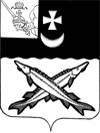 КОНТРОЛЬНО-СЧЕТНАЯ КОМИССИЯ БЕЛОЗЕРСКОГО МУНИЦИПАЛЬНОГО РАЙОНА161200, Вологодская область, г. Белозерск, ул. Фрунзе, д.35, оф. 32тел. (81756)  2-32-54,  факс (81756) 2-32-54,   e-mail: krk@belozer.ruЗАКЛЮЧЕНИЕ на отчет об исполнении бюджета Глушковского сельского поселения за 9 месяцев 2022 года09 ноября 2022 годаЗаключение Контрольно-счетной комиссии района на отчет об исполнении бюджета Глушковского сельского поселения за 9 месяцев 2022 года подготовлено на основании пункта 1.5 плана работы Контрольно-счетной комиссии района на 2022 год, статьи 9 Положения «О контрольно-счетной комиссии Белозерского муниципального района», утвержденного решением Представительного Собрания района от 18.01.2022 № 1, ст.157, 264.1, 264.2, 268.1 Бюджетного Кодекса Российской Федерации, ст.9 Федерального закона от 07.02.2011 № 6-ФЗ «Об общих принципах организации и деятельности контрольно-счетных органов субъектов Российской Федерации и муниципальных образований», Положения о бюджетном процессе в Глушковском сельском поселении, утвержденного решением Совета сельского поселения от 28.05.2020 № 18 (с изменениями и дополнениями).При подготовке заключения использованы отчетность и информационные материалы, представленные Финансовым управлением Белозерского муниципального района.В соответствии с решением Совета Глушковского сельского поселения от 28.05.2020 № 18, с дополнениями и изменениями «Об утверждении Положения о бюджетном процессе в Глушковском сельском поселении» отчет об исполнении бюджета поселения (ф.0503117) за первый квартал, полугодие и девять месяцев текущего финансового года утверждается и направляется  в Совет поселения и контрольно-счетную комиссию (далее – КСК района).Отчет об исполнении бюджета поселения за 9 месяцев 2022 года (далее – отчет об исполнении бюджета) утвержден постановлением администрации Глушковского сельского поселения от 11.10.2022 №60 и представлен в КСК района в соответствии с п. 1.4 раздела 7 Положения о бюджетном процессе в Глушковском сельском поселении (далее - Положение).Анализ отчета об исполнении бюджета проведен КСК района в следующих целях:сопоставления исполненных показателей бюджета поселения за 9 месяцев 2022 года с годовыми назначениями, а также с показателями за аналогичный период предыдущего года;выявления возможных несоответствий (нарушений) и подготовки предложений, направленных на их устранение.ОБЩАЯ ХАРАКТЕРИСТИКА БЮДЖЕТА ПОСЕЛЕНИЯОтчет об исполнении бюджета поселения составлен в форме приложений: 1 – по доходам бюджета поселения, 2 – по расходам  бюджета поселения по разделам, подразделам классификации расходов, 3 – по источникам внутреннего финансирования дефицита бюджета поселения.Основные характеристики бюджета поселения на 2022 год утверждены решением Совета Глушковского сельского поселения от 15.12.2021 №48:общий объем доходов – 4 434,6 тыс. рублей;общий объем расходов - 4 434,6 тыс. рублей;дефицит (профицит) бюджета поселения - 0,0 тыс. рублей.В связи с участием в реализации муниципальной целевой программы «Развитие территории Глушковского сельского поселения на 2021-2025 годы», корректировкой плановых показателей поступления собственных доходов, безвозмездных поступлений и источников финансирования дефицита бюджета в решение Совета сельского поселения «О бюджете Глушковского сельского поселения на 2022 год и плановый период 2023 и 2024 г.г.» в отношении основных характеристик за 9 месяцев 2022 года внесены изменения два раза решениями от 21.02.2022 №8, от 30.06.2022 №16.В результате внесенных изменений в бюджет поселения:- объем доходов уменьшен на 27,0 тыс. рублей и составил 4 407,6 тыс. рублей;- объем расходов увеличен на 44,1 тыс. рублей или на 1,0% и составил 4 478,7 тыс. рублей;- утвержден дефицит бюджета в сумме 71,1 тыс. рублей.За 9 месяцев 2022 года доходы бюджета поселения составили 2 925,7 тыс. рублей или 66,4% к годовым назначениям в сумме 4 407,6 тыс. рублей, в том числе налоговые и неналоговые доходы – 1 522,4 тыс. рублей (63,8%), безвозмездные поступления – 1 403,3 тыс. рублей (69,5%).Расходы бюджета поселения исполнены в сумме 2 728,0 тыс. рублей или 60,9% к утвержденным годовым назначениям в сумме 4 478,7 тыс. рублей.Исполнение основных характеристик бюджета поселения за 9 месяцев 2022 года в сравнении с аналогичным периодом 2021 года характеризуется следующими данными.Таблица № 1                                                                                                                   тыс. рублейПо сравнению с 9 месяцами 2021 года доходы бюджета поселения увеличились на 115,9 тыс. рублей или на 4,1%; расходы увеличились на 212,4 тыс. рублей или на 8,4%. Бюджет поселения за 9 месяцев 2022 года исполнен с профицитом в сумме 197,7 тыс. рублей, за аналогичный период 2021 года бюджет исполнен с профицитом в сумме 294,2 тыс. рублей.ДОХОДЫ  БЮДЖЕТА ПОСЕЛЕНИЯИсполнение доходной части бюджета является одним из основных показателей финансового состояния муниципального образования.Доходная часть бюджета поселения сформирована за счет поступлений из следующих основных источников: налоговых, неналоговых доходов и безвозмездных поступлений.Таблица № 2                                                                                                                    тыс. рублейИсполнение бюджета по доходам за 9 месяцев 2022 года составило:- по налоговым доходам – 1 143,2 тыс. рублей или 70,4% уточненного бюджета на год;- по неналоговым доходам – 115,6 тыс. рублей или 78,6% уточненного бюджета на год;- по безвозмездным поступлениям – 1 403,3 тыс. рублей или 69,5% уточненного бюджета на год.Исполнение доходной части бюджета за 9 месяцев 2022 года обеспечено на 48,0% безвозмездными поступлениями и на 52,0% собственными доходами.Таким образом, в доходах бюджета поселения доля собственных доходов на 4,0 процентных пункта больше доли финансовой безвозмездной помощи вышестоящего бюджета. За 9 месяцев 2021 года в структуре доходов бюджета поселения доля собственных доходов составляла 57,5%, безвозмездных поступлений 42,5%.Налоговые и неналоговые доходы исполнены в сумме 1 522,4 тыс. рублей или на 63,8% к утвержденным годовым назначениям 2 388,0 тыс. рублей. Удельный вес собственных доходов в общих доходах бюджета поселения составил 52,0%. По сравнению с 9 месяцами 2021 года поступление налоговых и неналоговых  доходов  уменьшились на 92,2 тыс. рублей или на 5,7%. На долю налоговых доходов приходится 48,1%, на долю неналоговых доходов 4,0%, что в абсолютной сумме соответственно составляет 1 406,8 тыс. рублей и 115,6 тыс. рублей.Наибольший удельный вес в поступлении собственных доходов бюджета поселения занимает налог на доходы физических лиц – 75,1%, что в денежном выражении составляет 1 143,2 тыс. рублей.Налоговые доходы за 9 месяцев 2022 года исполнены в сумме 1 406,8 тыс. рублей или на 62,8% к плановым годовым назначениям, установленным в сумме 2 241,0 тыс. рублей. По сравнению с аналогичным периодом 2021 года объем налоговых доходов уменьшился на 103,8 тыс. рублей или на 6,9%.Структура налоговых доходов бюджета поселения представлена в таблице:Таблица №  3                                                                                                                                тыс. рублейВ отчетном периоде основным источником налоговых доходов бюджета поселения являлся налог на доходы физических лиц. Доля налога на доходы физических лиц в налоговых доходах бюджета составляет 81,3%, по сравнению с 2021 годом увеличился на 3,5 процентных пункта. Общий объем поступлений указанного налога составил 1 143,2 тыс. рублей или 70,4% от запланированной суммы на год 1 623,0 тыс. рублей. Объем поступлений данного налога за аналогичный период 2021 года составил 1 174,8 тыс. рублей. Таким образом, по сравнению с 9 месяцев 2021 года объем поступлений налога на доходы физических лиц в бюджет поселения уменьшился на 31,6  тыс. рублей или на 2,7%.Основные налогоплательщики в бюджет Глушковского сельского поселения:- лесопильный завод ООО «Белозерсклес»;- СХА колхоз «Рассвет»;- Администрация Глушковского сельского поселения;- Глушковская школа-сад;- Пригородное СПО;- Белозерская ЦРБ.  Поступлений единого сельскохозяйственного налога за 9 месяцев 2022 года не производилось, при плановых годовых назначениях 36,0 тыс. рублей. Удельный вес в налоговых доходах бюджета составил 0,0%. Объем поступлений указанного налога за аналогичный период прошлого года составил  32,8 тыс. рублей. Таким образом, по сравнению с 9 месяцам 2021 года поступление  единого сельскохозяйственного налога  уменьшилось на 32,8 тыс. рублей.Поступление налога на имущество физических лиц за 9 месяцев 2022 года составило -18,1 тыс. рублей или -23,5% от плановых годовых назначений 77,0 тыс. рублей. Удельный вес в налоговых доходах бюджета составил -1,3%. Объем поступлений указанного налога за аналогичный период прошлого года составил  45,5 тыс. рублей. Таким образом, по сравнению с 9 месяцами 2021 года поступление  налога на имущество физических лиц  уменьшилось на 63,6 тыс. рублей.Поступление земельного налога за 9 месяцев 2022 года составило 277,9 тыс. рублей, что составляет 55,8% от планового годового назначения 498,0 тыс. рублей. Удельный вес в налоговых доходах бюджета составляет 19,8%. Объем поступлений указанного налога за аналогичный период прошлого года составил 255,7 тыс. рублей. Таким образом, по сравнению с 9 месяцам 2021 года поступление земельного налога в бюджет поселения увеличилось на 22,2 тыс. рублей или на 8,7%.Доходы от уплаты государственной пошлины за 9 месяцев 2022 года составляют 3,8 тыс. рублей, что составляет 54,3% от планового годового назначения 7,0 тыс. рублей. Удельный вес в налоговых доходах бюджета составляет 0,3%. Объем поступлений за аналогичный период прошлого года составил  1,8 тыс. рублей. Таким образом, по сравнению с 9 месяцами 2021 года поступление доходов от уплаты государственной пошлины в бюджет поселения увеличилось на 2,0 тыс. рублей или в 2,1 раза. В ходе проведенного сравнительного анализа поступлений в бюджет налоговых доходов за 9 месяцев 2022 года и 9 месяцев 2021 года установлено уменьшение по всем видам налоговых доходов, кроме земельного налога и государственной пошлины.В целом, по сравнению с аналогичным периодом 2021 года, поступление налоговых доходов за 9 месяцев 2022 года уменьшилось на103,8 тыс. рублей или на 6,9%.Неналоговые доходы  за 9 месяцев 2022 года исполнены в сумме 115,6 тыс. рублей или на 78,6% к плановым годовым назначениям, установленным в сумме 147,0 тыс. рублей. По сравнению с аналогичным периодом 2021 года объем неналоговых доходов увеличился на 11,6 тыс. рублей или на 11,2%.Структура неналоговых доходов бюджета поселения представлена в таблице:Таблица № 4                                                                                                                                  тыс. рублейПоступление доходов от сдачи в аренду имущества, находящегося в оперативном управлении органов управления сельских поселений и созданных ими учреждений (за исключением имущества муниципальных бюджетных и автономных учреждений) за 9 месяцев 2022 года составило 115,6 тыс. рублей или 78,6% плановых годовых назначений от планового годового назначения 147,0 тыс. рублей. Удельный вес в неналоговых доходах бюджета составляет 100,0%. Объем поступлений за аналогичный период прошлого года составил  104,0 тыс. рублей. Таким образом, по сравнению с 9 месяцами 2021 года поступление доходов от уплаты государственной пошлины в бюджет поселения увеличились на 11,6 тыс. рублей или на 11,2%. В ходе проведенного сравнительного анализа поступлений в бюджет неналоговых доходов  за 9 месяцев 2022 года и 9 месяцев 2021 года установлено, что объем поступлений  увеличились на 11,6 тыс. рублей или на 11,2%. Неналоговые доходы за 9 месяцев 2022 года исполнены в сумме 115,6 тыс. рублей или на 78,6% к плановым годовым назначениям, установленным в сумме 147,0 тыс. рублей.БЕЗВОЗМЕЗДНЫЕ ПОСТУПЛЕНИЯБезвозмездные поступления в бюджет поселения за 9 месяцев 2022 года составили 1 403,3 тыс. рублей или 69,5% к утвержденным назначениям на год в сумме 2 019,6 тыс. рублей. Данные по исполнению законодательно утвержденных бюджетных назначений за 9 месяцев 2022 года представлены в таблице:Таблица № 5                                                                                                                                  тыс. рублейПо сравнению с 9 месяцами 2021 года безвозмездные поступления увеличились на 208,1 тыс. рублей или на 17,4%, их доля в общих доходах бюджета поселения составила 48,0%.Увеличение безвозмездных поступлений за 9 месяцев 2022 года по отношению к аналогичному периоду 2021 года обусловлено увеличением по всем видам безвозмездных поступлений, кроме поступлений межбюджетных трансфертов.В отчетном периоде из районного бюджета поступили дотации в сумме 948,1 тыс. рублей, из них:- на поддержку мер по обеспечению сбалансированности бюджетов в размере 907,6 тыс. рублей или на 79,0% от утвержденных назначений на год;- на выравнивание бюджетной обеспеченности в размере 40,5 тыс. рублей или 75,0% от утвержденных назначений на год;По сравнению с аналогичным периодом 2021 года поступление дотаций увеличилось на 223,4 тыс. рублей или на 30,8%. Прочие субсидии за 9 месяцев 2022 года поступили в сумме 250,3 тыс. рублей или 49,3% при утвержденных  годовых назначениях 507,8 тыс. рублей.По сравнению с аналогичным периодом 2021 года поступление субсидий увеличилось на  24,8 тыс. рублей или на 11,0%.Субвенция из федерального бюджета на осуществление первичного воинского учета за 9 месяцев 2022 года поступила в сумме 58,8 тыс. рублей или 54,9% при утвержденных годовых назначениях 107,1 тыс. рублей. По сравнению с аналогичным периодом 2021 года поступление субвенций увеличилось на 10,9 тыс. рублей или на 22,8%.Субвенции сельским поселениям на выполнение передаваемых полномочий за 9 месяцев 2022 года не поступали, при назначениях на год в сумме 2,0 тыс. рублей.Межбюджетные трансферты, передаваемые бюджетам сельских поселений из бюджетов муниципальных образований на осуществление части полномочий по решению вопросов местного значения в соответствии с заключенными соглашениями за 9 месяцев 2022 года поступили в размере 146,2 тыс. рублей или 73,1% к утвержденным годовым назначениям в сумме 200,0 тыс. рублей.По сравнению с аналогичным периодом 2021 года поступление межбюджетных трансфертов уменьшилось на 50,9 тыс. рублей или на 25,8%.В общем объеме безвозмездных поступлений за 9 месяцев 2022 года наибольший удельный вес занимают дотации – 67,6%, доля субсидий составляет – 17,8%, субвенций 4,2%, на межбюджетные трансферты приходится 10,4%. Кассовый план по доходам на 9 месяцев 2022 года утвержден в объеме 3 305,7 тыс. рублей или 75,0% от годовых назначений в размере 4 407,6 тыс. рублей, исполнен в объеме 2 925,7 тыс. рублей или 88,5% от утвержденных назначений на 9 месяцев 2022 года.В ходе проведенного анализа исполнения бюджета поселения по доходам установлено, что исполнение доходной части бюджета поселения за 9 месяцев 2022 года обеспечено на 48,0% безвозмездными поступлениями и на 52,0% собственными доходами.По сравнению с аналогичным периодом 2021 года поступления в доходную часть бюджета в отчетном периоде текущего года увеличились на 4,1%. Увеличение составило 115,9 тыс. рублей, в основном за счет увеличения безвозмездных поступлений. РАСХОДЫ  БЮДЖЕТА ПОСЕЛЕНИЯРасходы  бюджета на 2022 год первоначально утверждены в сумме 4 434,6 тыс. рублей. В течение 9 месяцев 2022 года плановый объем расходов уточнялся два раза и в окончательном варианте составил 4 478,7 тыс. рублей, что больше первоначального плана на 1,0%.За 9 месяцев 2022 года расходы бюджета поселения исполнены в сумме 2 728,0 тыс. рублей или на 60,9% к утвержденным годовым назначениям в сумме 4 478,7 тыс. рублей. По сравнению с 9 месяцами 2021 года расходы увеличились на 212,4 тыс. рублей или на 8,4%. Таблица № 6                                                                                                                                 тыс. рублейОсновной удельный вес в составе произведенных расходов  бюджета поселения занимают расходы по разделу «Общегосударственные расходы» - 75,5%. За 9 месяцев 2022 года исполнение составило 2 061,0 тыс. рублей или 63,0% к утвержденным годовым назначениям. По сравнению с аналогичным периодом 2021 года расходы по данному разделу увеличились на 85,3 тыс. рублей или на 4,3%.Расходы на социальную сферу составляют незначительную часть в общей сумме расходов – 2,8% от общего объема расходов, в аналогичном периоде 2021 года – 3,0%.В отчетном периоде бюджет поселения исполнен на 60,9%, что значительно ниже планового процента исполнения (75%). Увеличение объемов расходов произошло по всем разделам бюджетной классификации, кроме раздела «Социальная политика» расходы по которому остались на уровне 2021 года в сумму 74,1 тыс. рублей. В ходе анализа исполнения расходной части  бюджета поселения, установлено, что за 9 месяцев 2022 года бюджет поселения по расходам исполнен значительно ниже 75,0% (плановый процент исполнения).МУНИЦИПАЛЬНЫЕ ПРОГРАММЫВ соответствии с требованиями бюджетного законодательства расходная часть бюджета на 2022 год сформирована посредством реализации программного подхода к управлению бюджетными расходами на основе муниципальной программы «Развитие территории Глушковского сельского поселения на 2021-2025 годы».Внедрение программного подхода обеспечивает прозрачное отражение расходов бюджета, следовательно, повышается уровень оценки эффективности использования  бюджетных средств.На реализацию муниципальной программы «Развитие территории Глушковского сельского поселения на 2021-2025 годы» в  уточненном бюджете поселения на 2022 год предусмотрены бюджетные ассигнования в размере 979,3 тыс. рублей. Доля муниципальной программы в общем объеме расходов бюджета на 2022 год составляет 21,9%.Анализ исполнения расходов бюджета по муниципальной программе в разрезе основных мероприятий  за 9 месяцев 2022 года приведен в таблице:Таблица № 7                                                                                                                   тыс. рублейВ отчетном периоде в рамках реализации мероприятий муниципальных программ произведены расходы в сумме 534,1 тыс. рублей, что составляет 54,5% от утвержденных годовых назначений.Наибольший удельный вес в расходах Программы занимают расходы, по основному мероприятию направленному на повышение уровня комплексного обустройства населенных пунктов – 73,7%.  Объем произведенных расходов за 9 месяцев 2022 года по данному мероприятию составил 393,6 тыс. рублей.Следует отметить низкий уровень исполнения расходов (ниже 75%)  по  всем основным мероприятиям Программы, кроме основного мероприятия «Организация и проведение мероприятий по направлениям государственной молодежной политики».Недостаточный уровень исполнения программных расходов может привести к не достижению целей муниципальной программы и невыполнению запланированных мероприятий.ДЕФИЦИТ БЮДЖЕТА ПОСЕЛЕНИЯПервоначальным решением Совета поселения дефицит не утвержден. Решением Совета Глушковского сельского поселения от 21.02.2022 №8 дефицит утвержден в размере 71,1 тыс. рублей или 3,0% от общего объема доходов без учета объема безвозмездных поступлений. Бюджет поселения за 9 месяцев 2022 года исполнен с профицитом в размере 197,7 тыс. рублей.Сведения по дебиторской и кредиторской задолженности к отчету не приложены, дополнительно контрольно-счетным органом не запрашивались, в связи с этим анализ дебиторской и кредиторской задолженности не произведен.ВЫВОД1. Представленные формы бюджетной отчетности составлены в соответствии с Приказом Минфина России от 28.12.2010 № 191н "Об утверждении Инструкции о порядке составления и представления годовой, квартальной и месячной отчетности об исполнении бюджетов бюджетной системы Российской Федерации" (с изменениями и дополнениями).2. В соответствии с п. 4 ст. 264.1 Бюджетного кодекса РФ отчет об исполнении бюджета за 9 месяцев 2022 года содержит данные об исполнении бюджета по доходам, расходам и источникам финансирования дефицита бюджета в соответствии с бюджетной классификацией РФ.3. Отчет об исполнении бюджета Глушковского сельского поселения за 9 месяцев 2022 года в представленном виде соответствует нормам действующего бюджетного законодательства.4. Бюджет Глушковского сельского поселения за 9 месяцев 2022 года исполнен:- по доходам в сумме 2 925,7 тыс. рублей или 66,4% от утвержденных назначений на год;- по расходам  в сумме 2 728,0 тыс. рублей или 60,9% от утвержденных назначений на год;- с профицитом – 197,7 тыс. рублей.Исполнение доходной части бюджета за 9 месяцев 2022 года обеспечено на 48,0% безвозмездными поступлениями и на 52,0% собственными доходами.Таким образом, в доходах бюджета поселения доля собственных доходов на 4,0 процентных пункта больше доли финансовой безвозмездной помощи вышестоящего бюджета. За 9 месяцев 2021 года в структуре доходов бюджета поселения доля собственных доходов составляла 57,5%, безвозмездных поступлений 42,5%.5. Налоговые доходы в бюджет поселения за 9 месяцев 2022 года исполнены в сумме 1 406,8 тыс. рублей или на 62,8% к плановым годовым назначениям, установленным в сумме 2 241,0 тыс. рублей. По сравнению с аналогичным периодом 2021 года объем налоговых доходов уменьшился на 103,8 тыс. рублей или на 6,9%.6. Неналоговые доходы в бюджет поселения за 9 месяцев 2022 года исполнены в сумме 115,6 тыс. рублей или на 78,6% к плановым годовым назначениям, установленным в сумме 147,0 тыс. рублей. По сравнению с аналогичным периодом 2021 года объем неналоговых доходов увеличился на 11,6 тыс. рублей или на 11,2%.7. Объем безвозмездных поступлений составил за 9 месяцев 2022 года составили 1 403,3 тыс. рублей или 69,5% к утвержденным назначениям на год в сумме 2 019,6 тыс. рублей.  По сравнению с 9 месяцами 2021 года безвозмездные поступления увеличились на 208,1 тыс. рублей или на 17,4%, их доля в общих доходах бюджета поселения составила 48,0%.8. В отчетном периоде бюджет поселения по расходам исполнен значительно ниже 75% (плановый процент исполнения).9. В отчетном периоде  в рамках реализации мероприятий муниципальной программы «Развитие территории Глушковского сельского поселения на 2021-2025 годы» произведены расходы в сумме 534,1 тыс. рублей, что составляет 54,5% от утвержденных годовых назначений.Недостаточный уровень исполнения программных расходов может привести к недостижению целей муниципальных программ и невыполнению запланированных мероприятий.ПРЕДЛОЖЕНИЯПроанализировать ожидаемое поступление администрируемых видов доходов, с целью своевременной корректировки годовых плановых показателей, по доходам и расходам Глушковского сельского поселения.Активизировать работу  по обеспечению уплаты местных налогов и сборов.Проводить работу по погашению имеющейся кредиторской и дебиторской задолженности.В целях соблюдения статьи 34 Бюджетного кодекса РФ ответственным исполнителям целевых программ необходимо своевременно проводить мониторинг исполнения программных мероприятий  в целях повышения эффективности расходования бюджетных средств и исключения фактов неисполнения запланированных расходов. Аудитор контрольно-счетной комиссии Белозерского муниципального района:                                                                 М. А. ЯковлеваНаименованиеИсполнение9 месяцев2021 годаУточненный бюджетный планна 2022 годИсполнение9 месяцев2022 года% исполнения гр.4/гр.3Отклонение9 месяцев2022 года от9 месяцев2021 года(гр.4-гр.2)Отношение9 месяцев2022 года к9 месяцам2021 года( %)(гр.4/ гр.2)1234567Всего доходов2809,84407,62925,766,4+115,9104,1Всего расходов2515,64478,72728,060,9+212,4108,4Дефицит (-), профицит (+)  +294,2-71,1+197,7---НаименованиеИсполнение 9 месяцев 2021 годаУточненный бюджетный план на 2022 годИсполнение 9 месяцев 2022 года% исполнения (гр.4/гр.3)Отклонение 9 месяцев2022 года от9 месяцев 2021 года     (гр4-гр2)(+;-)Отношение9 месяцев 2022 года от9 месяцев 2021 года        (гр4/гр2)      (%)Удельный вес в доходах %12345678Налоговые доходы1510,62241,01406,862,8-103,893,148,1Налог на доходы физических лиц1174,81623,01143,270,4-31,697,339,1Единый сельскохозяйственный налог32,836,00,00,0-32,80,00,0Налог на имущество физических лиц45,577,0-18,1-23,5-63,6-39,8-0,6Земельный налог 255,7498,0277,955,8+22,2108,79,5Государственная пошлина1,87,03,854,3+2,0211,10,1Неналоговые доходы104,0147,0115,678,6+11,6111,24,0Доходы от сдачи в аренду имущества, находящегося в оперативном управлении органов управления сельских поселений и созданных ими учреждений (за исключением имущества муниципальных бюджетных и автономных учреждений)104,0147,0115,678,6+11,6111,24,0Налоговые и неналоговые доходы1614,62388,01522,463,8-92,294,352,0Безвозмездные поступления1195,22019,61403,369,5+208,1117,448,0Доходы всего2809,84407,62925,766,4+115,9104,1100,0Наименование  налогового доходаИсполнение9 месяцев 2022 годаУдельный вес в структуре налоговых доходов, (%)123Налог на доходы физических лиц1143,281,3Единый сельскохозяйственный налог0,00,0Налог на имущество физических лиц-18,1-1,3Земельный налог 277,919,8Государственная пошлина3,80,3Итого налоговые доходы бюджета 1406,8100,0Наименованиененалогового доходаИсполнение9 месяцев2022 годаУдельный вес в структуре неналоговых доходов (%)123Доходы от сдачи в аренду имущества, находящегося в оперативном управлении органов управления сельских поселений и созданных ими учреждений (за исключением имущества муниципальных бюджетных и автономных учреждений)115,6100,0Итого неналоговые доходы бюджета 115,6100,0НаименованиеИсполнение       9 месяцев 2021 годаУточненный бюджетный планна 2022 годИсполнение 9 месяцев 2022 года% исполнения (гр.4/гр.3)Отклонение9 месяцев 2022 года от9 месяцев 2021 года     (гр4-гр2)(+;-)Отношение9 месяцев  2022 года от9 месяцев 2021 года     (гр4/гр2)      (%)Удельный вес  %12345678Дотации бюджетам бюджетной системы РФ, в т.ч.:724,71202,7948,178,8+223,4130,867,6Дотации бюджетам сельских поселений на поддержку мер по обеспечению сбалансированности бюджетов681,51148,7907,679,0+226,1133,264,7Дотации бюджетам сельских поселений на выравнивание бюджетной обеспеченности из бюджетов муниципальных районов43,254,040,575,0-2,793,82,9Субсидии бюджетам бюджетной системы РФ, в т.ч.:225,5507,8250,349,3+24,8111,017,8Прочие субсидии бюджетам сельских поселений225,5507,8250,349,3+24,8111,017,8Субвенции бюджетам бюджетной системы РФ, в т.ч.:47,9109,158,853,9+10,9122,84,2Субвенции бюджетам сельских поселений на осуществление первичного воинского учета на территориях, где отсутствуют военные комиссариаты47,9107,158,854,9+10,9122,84,2Единая субвенция бюджетам сельских поселений из бюджета субъекта Российской Федерации0,02,00,00,00,0-0,0Межбюджетные трансферты, передаваемые бюджетам, в т.ч:197,1200,0146,273,1-50,974,210,4Межбюджетные трансферты, передаваемые бюджетам сельских поселений из бюджетов муниципальных районов на осуществление части полномочий по решению вопросов местного значения в соответствии с заключенными соглашениями197,1200,0146,273,1-50,974,210,4Возврат прочих остатков субсидий, субвенций и иных межбюджетных трансфертов, имеющих целевое назначение, прошлых лет из бюджетов сельских поселений0,00,0-0,1--0,1-0,0Всего безвозмездных поступлений1195,22019,61403,369,5+208,1117,4100,0НаименованиеКод расходаИсполнение9 месяцев2021 годаУточненный бюджетный планна2022 годИсполнение9 месяцев 2022 года% исполнения гр.5/гр.4Отклонение9 месяцев 2022 года от9 месяцев 2021 года(гр.5-гр.3)(+;-)Отношение9 месяцев 2022 года от9 месяцев 2021 года( %)(гр.5/ гр.3)Удельный вес в расходах %123456789Общегосударственные вопросы11975,73269,12061,063,0+85,3104,375,5Функционирование высшего должностного лица муниципального образования1,02451,3699,4542,177,5+90,8120,119,9Функционирование местных администраций1,0413082135,51389,565,1+81,5106,250,9Обеспечение финансовых органов и органов финансово-бюджетного надзора1,068,119,72,613,2-5,532,10,1Обеспечение проведения выборов и референдумов1,070,056,00,00,00,0-0,0Резервные фонды1,110,02,00,00,00,0-0,0Другие общегосударственные вопросы1,13208,3356,5126,835,6-81,560,94,6Национальная оборона247,9107,158,854,9+10,9122,82,2Мобилизационная и вневойсковая подготовка2,03 47,9107,158,854,9+10,9122,82,2Жилищно-коммунальное хозяйство5417,3978,1532,954,5+115,6127,719,5Благоустройство 5,03316,0757,8393,651,9+77,6124,614,4Другие вопросы в области жилищно-коммунального хозяйства5,05101,3220,3139,363,2+38,0137,55,1Образование70,61,21,2100,0+0,6200,00,0Молодежная политика 7,070,61,21,2100,0+0,6200,00,0Социальная политика1074,1123,274,160,10,0100,02,7Пенсионное обеспечение 10,0174,1123,274,160,10,0100,02,7ИТОГО2515,64478,72728,060,9+212,4108,4100,0Наименование муниципальной программыРЗПРПлан2022 года  (первоначальный)План2022 года  (уточненный)Отклонение(+;-)гр.5-гр.4Исполнено9 месяцев 2022 года% исполненияУдельный вес в программных расходах%123456789Основное мероприятие «Обеспечение мер пожарной безопасности»031054,00,0-54,00,00,0Основное мероприятие «Коммунальное хозяйство»0505200,0220,3+20,3139,363,226,1Основное мероприятие, направленное на повышение уровня комплексного обустройства населенных пунктов0503737,0757,8+20,8393,651,973,7Основное мероприятие «Организация и проведение мероприятий по направлениям государственной молодежной политики»07071,21,20,01,2100,00,2Итого992,2979,3-12,9534,154,5100,0